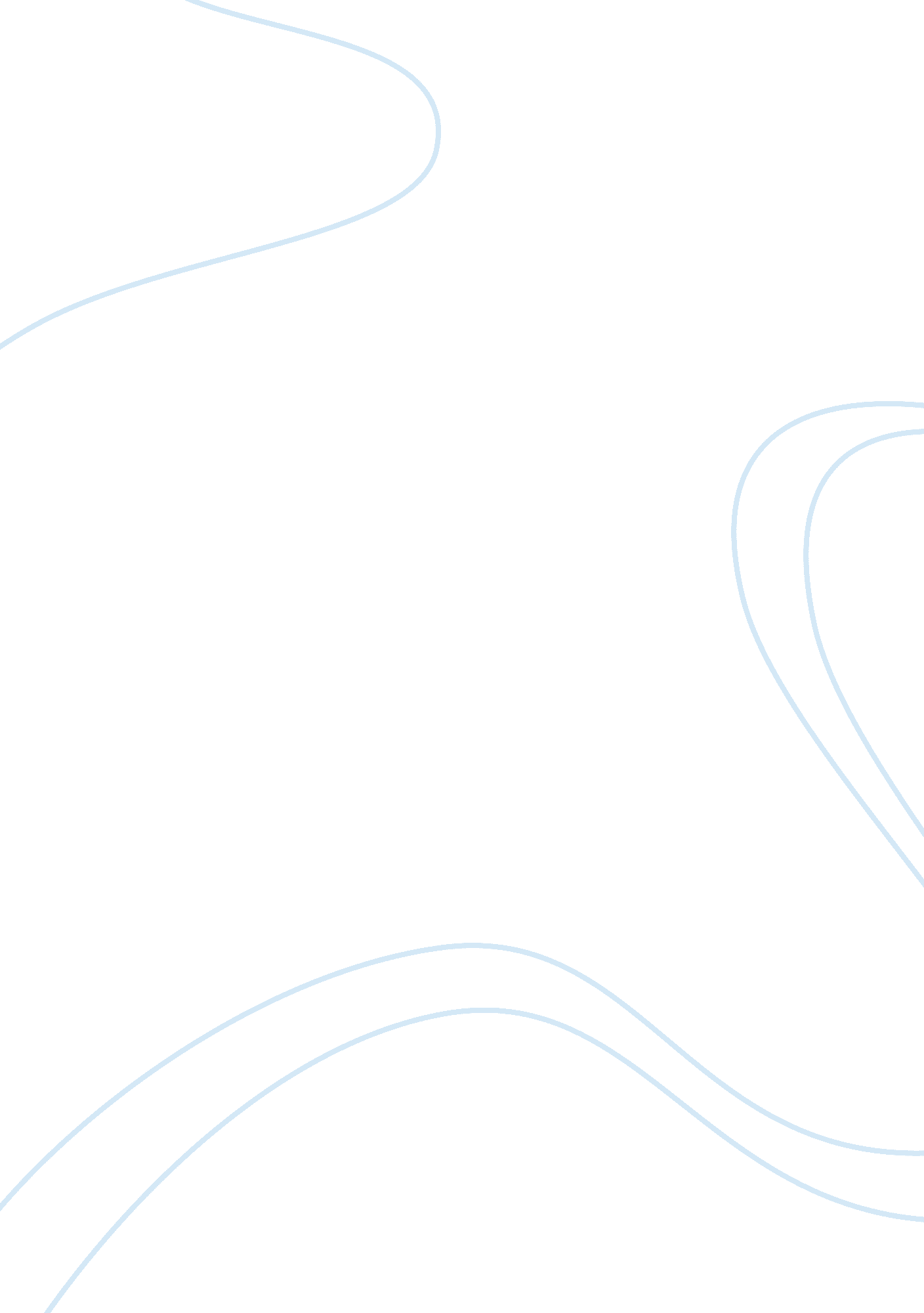 Fish and la case studyBusiness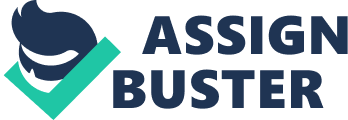 What hormonal problem could be causing these symptoms? His pituitary gland isn’t working because it has a tumor on it causing his problems like bad coordination, being very tall and skinny (Ft, 1 boss, and size 13 shoe), right knee swelled, ulcerated sores on lower left leg that wouldn’t heal, often was sick and didn’t feel good, and having large hands and feet. 2. Why would Joint damage be associated with rapid growth and low testosterone levels? Joint damage would be associated because of the growing pain that a person has when having a growth spurt. His bones and ligaments were stretching quicker than a normal person would stretch and his Joints can’t keep up with it causing the Joint pain. Low testosterone levels can’t ossify the plates. CATCH controls cortical, so if he doesn’t have it, it will affect how much is released. Part 2 1. Should Dry. Kid tell Eric that he is probably sterile? Why would he be sterile? Dry. Kid should tell Eric that there is a possibility of him being sterile and that they can run tests to confirm if he is correct or not. Eric would be sterile because if he does have a pituitary problem his FISH (makes sperm) and LA (develops sperm) levels Nullity making him sterile. 2. Is there anything that they could try to do to stimulate cooperativeness? Why is the absence of facial hair important? They could give Eric hormones (FISH & LA) to try to help stimulate cooperativeness. The lack of facial hair tells doctors that Eric is not producing guillotining hormones. Part 3 1. Why was he growing facial hair? Eric began growing facial hair because he was given a hormone called human harmonic contradiction (HCI) for two years in an attempt to produce sperm and his secondary sex hormones. 2. Why did he need Jaw surgery? Eric needed Jaw surgery because his Jaw had been hurting, especially the Joint on the left side. The dentist thought he had TM (temporal mandible Joint dysfunction) and referred him to a dental surgeon who proceeded with the surgery. His upper Jaw stops growing and his lower Jaw keeps growing. They broke the lower Jaw because they are trying to preserve his terminal nerve. The surgery did get rid of the request headaches that Eric was having. Part 4 1. Why are his kidneys so active at night? His kidneys were so active at night because his antipathetic levels (found in the posterior pituitary) were damaged causing him to release water all the time instead of having the kidneys keep some. The hypothalamus was releasing ADD when he was punier, but as he got older it stopped releasing it. 2. It also turns out he has unpredictable shock responses, so that a small cut needing three stitches left him pale and in shock while breaking his left wrist in 15 places did not. What hormone could be involved? The hormone that might be involved would be CATCH. The anterior pituitary controls the adrenal gland and it doesn’t have epinephrine and morphogenesis tort stress response- no check and balance system. 3 It the pituitary is so important, and if Eric id not getting replacements of hormones the pituitary makes (except for ADD), why isn’t he dead? The hypothalamus controls the regulation of the pituitary glands hormones. The hypothalamus is compensating because it is releasing some of the hormones into the bloodstream. 